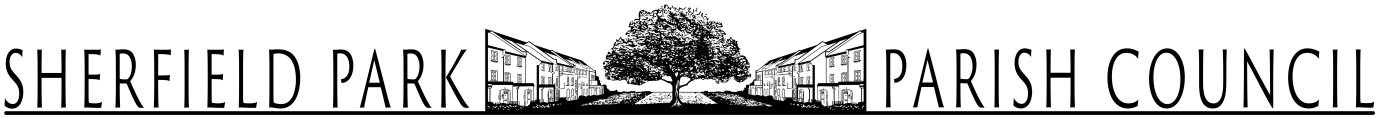 YOU ARE HEREBY SUMMONED to attend a GENERAL MEETING OF THE PARISH COUNCIL to be held at 30 Sunwood Drive, RG27 0FP at 7.30pm on Wednesday 12th April 2023 for the purpose of considering and resolving upon the business set out in the following agenda.  To press and members of the public: You are welcome to attend the meeting and address the Parish Council during Public Participation only. Total time allocated for this session is 15 minutes. Questions should be sent in advance to the Clerk by email or phone.
Signed: Jane Stewart –  3rd April 2023Jane Stewart – Clerk & RFO 
07770 655 302clerk@sherfieldparkparishcouncil.gov.ukIf any members of the public wish to attend and make a statement or raise a question at the meeting, they should contact the Clerk before the meeting email clerk@sherfieldparkparishcouncil.gov.uk or phone 07770655302. The Clerk will then guide you with the process the meeting will take and assist you with any GDPR requirements you might have.Before the meeting there will be a public session to enable the people of Sherfield Park Parish Council to ask questions of, and make comments, regarding the Parish Council. Questions not answered at this meeting will be answered in writing to the person asking the question or may appear as an agenda item for the next meeting. Members of the public are asked to restrict their comments, and/or questions to three minutes.Photographing, recording, broadcasting, or transmitting the proceedings of a meeting by any means is permitted under the openness of local Government Regulations 2014 (England Only). A person may not orally report or comment about a meeting as it takes place if he is present during the meeting of a parish council or its committees but otherwise may:Film, photograph or make an audio recording of a meeting.Use any other means for enabling persons not present to see or hear proceedings at a meeting of a parish council as it takes place or later.Report or comment on the proceedings in writing during or after a meeting or orally report or comment after the meeting. However, anyone wishing to do so must speak to the Clerk prior to the meeting as there is policy and General Data Protection Regulations 2018 which must be followed. Any person who may find difficulty in access to the meeting through disability is asked to advise the Clerk (07770655302) or email address clerk@sherfieldparkparishcouncil.gov.uk at least 24 hours before the meeting so that every effort may be made to provide access. Agenda NumberItemPublic Participation Session – 15 minutes.This section (at the Chairman’s discretion may last up to 15 minutes) is not part of the formal meeting of the Council and minutes will not be produced. Public Bodies (admissions to meetings) Act 1960 s 1 extended by the LG Act 1972 s 100.042301To receive and accept apologies of absence.Schedule 12 of the Local Government Act 1972042302  To receive any declarations of interest relevant to items on this agenda.Disclosable Pecuniary Interests) Regulations 2012 (SI 2012/1464)042303To sign as a correct record, the minutes of the meeting of the Full Council held on 8th March 2023 LGA 1972 Sch 12 para 41(1)042304To receive any Chairman’s announcements.042305Council is asked to hear reports from:County CouncillorBorough CouncillorsSPCAPPG042306Council is asked to consider grant applications from Sherfield Park Community Centre.Sherfest £2,000Over 55’s trip to Bournemouth £200Love Where You Live £1,500042307Council is asked to note the current financial situation.Council is asked to note the increases in Electricity charges from 1st April and BT increase in charges by 14.4% (10.9% CPI + 3.9% service improvements)042308Council is asked to authorise requests for April payments042309Council to note changes to the response to Accounting Question 11 and Internal Control Objective L of the AGARCouncil is asked to approve Section 1 of the Annual Governance Statement 2022/23042310Council is asked to note the hourly increase in pay for the Litter Warden to £10.42 per hour as per the new National Minimum Wage from 1st April042311Council is asked to consider and approve the following.  Changes to the Transparency Code page on the council website recommended in the Interim Audit report January 2023.  042312Council is asked to consider and agree the annual contract with Newnham Council lead parish in the Parish Lengthsman scheme042313Council is asked to hear an update from Open Spaces Committee to include Sherfield Park 20042314Council is asked to hear an update on Speed Indicator Devices042315Council is asked to consider any additional risks identified for the risk register in this meeting and update accordingly.042316Councillors are asked to inform the Clerk which items it wishes her to highlight in the Loddon Valley Link042317Council is asked to confirm the date of the next Parish Council meeting – 10th May 2023 